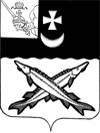 АДМИНИСТРАЦИЯ БЕЛОЗЕРСКОГО МУНИЦИПАЛЬНОГО РАЙОНА ВОЛОГОДСКОЙ ОБЛАСТИП О С Т А Н О В Л Е Н И ЕОт  11.07.2016  №  348Об отмене постановления администрации районаот 04.05.2016  № 197          На основании  протеста прокурора Белозерского района от 21.06.2016   № 07-02-2016 на постановление администрации района от 04.05.2016 № 197 «Об установлении особого противопожарного режима на территории района», в связи с  приведением нормативных правовых актов в соответствие с действующим законодательствомПОСТАНОВЛЯЮ: 1.Отменить постановление администрации Белозерского муниципального района от 04.05.2016 № 197 «Об установлении особого противопожарного режима на территории района». 2.Настоящее постановление подлежит опубликованию в районной газете «Белозерье» и размещению на официальном сайте Белозерского муниципального района в информационно-телекоммуникационной сети «Интернет».        Глава района:                                                              Е.В.Шашкин